    GENERAL BROCK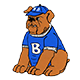 ELEMENTARY SCHOOLJanuary 2021Dear Brock Elementary Supporter,Enclosed is your official income tax receipt for your Fall 2020 donation to the General Brock Parent Advisory Committee’s Fundraiser. This is your official charitable donation receipt to be used when filing your income taxes. Thank you so much for your kindness, generosity and support for the students at General Brock Elementary, and to our community at large. Funds raised will support many student activities including primarily the music, library, and technology programs at Brock in 2020/2021. Sincerely,General Brock PAC 2020/2021Ken Armstrong and Krista Knight – Co-ChairsSarah Dumont – Vice ChairMike Kerfoot – TreasurerPenny McCleery and Sami Wall – Secretary/Communications